+АДМИНИСТРАЦИЯ ГОРОДА КЕДРОВОГО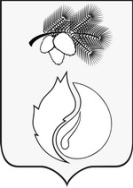 ПОСТАНОВЛЕНИЕТомская областьг. КедровыйО внесении изменений в постановление Администрации города Кедрового от 06.11.2020 № 369 «Об утверждении муниципальной программы «Повышение энергетической эффективности на территории муниципального образования «Город Кедровый»В соответствии со статьей 179 Бюджетного кодекса Российской Федерации, решением Думы города Кедрового от 26.12.2022 № 53 «О бюджете города Кедрового на 2023 год и на плановый период 2024 и 2025 годов», решением Думы города Кедрового от 25.12.2023 № 62 «О бюджете города Кедрового на 2024 год и на плановый период 2025 и 2026 годов», постановлением Администрации города Кедрового от 01.09.2020 №301 «Об утверждении Порядка принятия решений о разработке муниципальных программ муниципального образования «Город Кедровый», их формирования и реализации, а также осуществления мониторинга за ходом их реализации»ПОСТАНОВЛЯЕТ:Внести в муниципальную программу «Повышение энергетической эффективности на территории муниципального образования «Город Кедровый» (далее – Программа), утвержденную постановлением Администрации города Кедрового от 06.11.2020 № 369, следующие изменения:в Паспорте Программы строку 11 изложить в новой редакции:«раздел 4 Программы изложить в новой редакции:«4.Ресурсное обеспечение муниципальной программыПеречень основных мероприятийи ресурсное обеспечение реализации муниципальной программы муниципального образования «Город Кедровый» Постановление вступает в силу со дня официального опубликования, распространяет свое действие на правоотношения, возникшие с 1 января 2024г. и действует до окончания срока действия Программы.Опубликовать постановление в Информационном бюллетене городского округа «Город Кедровый», разместить на официальном сайте Администрации города Кедрового в информационно-телекоммуникационной сети «Интернет»: http://www.kedradm.ru.Контроль за исполнением постановления возложить на Первого заместителя Мэра города Кедрового.  Мэр города Кедрового                      	         	                                                      Н.А. Соловьева Борозенец Наталия Владимировна8(38250) 35-535 ____14 февраля________2024 г.№ __55_11Объем и источники финансирования муниципальной программы (с детализацией по годам реализации, тыс. рублей)ИсточникиВсего2021 год2022 год2023 год2024 год11Объем и источники финансирования муниципальной программы (с детализацией по годам реализации, тыс. рублей)Итого по всем источникам3 822,19880,20952,08953,131 036,7811Объем и источники финансирования муниципальной программы (с детализацией по годам реализации, тыс. рублей)федеральный бюджет (по согласованию)0,000,000,000,000,0011Объем и источники финансирования муниципальной программы (с детализацией по годам реализации, тыс. рублей)областной бюджет (по согласованию)0,000,000,000,000,0011Объем и источники финансирования муниципальной программы (с детализацией по годам реализации, тыс. рублей)местный бюджет3 822,19    880,20952,08953,131 036,7811Объем и источники финансирования муниципальной программы (с детализацией по годам реализации, тыс. рублей)внебюджетные источники (по согласованию)0,000,000,000,000,0011Объем и источники финансирования муниципальной программы (с детализацией по годам реализации, тыс. рублей)Потребность-----Код аналитической программной классификацииКод аналитической программной классификацииКод аналитической программной классификацииКод аналитической программной классификацииНаименование муниципальной программы, подпрограммы, задачи, основного мероприятия, мероприятияОтветственный исполнитель, соисполнительРасходы бюджета муниципального образования, тыс. рублейРасходы бюджета муниципального образования, тыс. рублейРасходы бюджета муниципального образования, тыс. рублейРасходы бюджета муниципального образования, тыс. рублейРасходы бюджета муниципального образования, тыс. рублейМППпОММНаименование муниципальной программы, подпрограммы, задачи, основного мероприятия, мероприятияОтветственный исполнитель, соисполнительВсего2021 год2022 год2023 год2024 год08хххМуниципальная программа «Повышение энергетической эффективности на территории муниципального образования «Город Кедровый»Всего 3 822,19880,20952,08953,131 036,7808хххМуниципальная программа «Повышение энергетической эффективности на территории муниципального образования «Город Кедровый»Администрация города Кедрового3 822,19880,20952,08953,131 036,78Задача 1. Повышение энергетической эффективности в муниципальных учрежденияхЗадача 1. Повышение энергетической эффективности в муниципальных учрежденияхЗадача 1. Повышение энергетической эффективности в муниципальных учрежденияхЗадача 1. Повышение энергетической эффективности в муниципальных учрежденияхЗадача 1. Повышение энергетической эффективности в муниципальных учрежденияхЗадача 1. Повышение энергетической эффективности в муниципальных учрежденияхЗадача 1. Повышение энергетической эффективности в муниципальных учрежденияхЗадача 1. Повышение энергетической эффективности в муниципальных учрежденияхЗадача 1. Повышение энергетической эффективности в муниципальных учрежденияхЗадача 1. Повышение энергетической эффективности в муниципальных учрежденияхЗадача 1. Повышение энергетической эффективности в муниципальных учреждениях08х01хОсновное мероприятие «Эффективное использование энергоресурсов в социальной сфере»Всего 0,000,000,000,000,0008х01хОсновное мероприятие «Эффективное использование энергоресурсов в социальной сфере»Администрация города Кедрового0,000,000,000,000,0008х011Замена ламп освещения на энергоэффективные лампы на объектах социальной сферыВсего 0,000,000,000,000,0008х011Замена ламп освещения на энергоэффективные лампы на объектах социальной сферыАдминистрация города Кедрового0,000,000,000,000,00Задача 2 Повышение энергоэффективности использования энергетических ресурсов в многоквартирных домахЗадача 2 Повышение энергоэффективности использования энергетических ресурсов в многоквартирных домахЗадача 2 Повышение энергоэффективности использования энергетических ресурсов в многоквартирных домахЗадача 2 Повышение энергоэффективности использования энергетических ресурсов в многоквартирных домахЗадача 2 Повышение энергоэффективности использования энергетических ресурсов в многоквартирных домахЗадача 2 Повышение энергоэффективности использования энергетических ресурсов в многоквартирных домахЗадача 2 Повышение энергоэффективности использования энергетических ресурсов в многоквартирных домахЗадача 2 Повышение энергоэффективности использования энергетических ресурсов в многоквартирных домахЗадача 2 Повышение энергоэффективности использования энергетических ресурсов в многоквартирных домахЗадача 2 Повышение энергоэффективности использования энергетических ресурсов в многоквартирных домахЗадача 2 Повышение энергоэффективности использования энергетических ресурсов в многоквартирных домах08х02хОсновное мероприятие «Технические и технологические мероприятия по энергосбережению и повышению энергетической эффективности жилищного фонда»Всего 0,000,000,000,000,0008х02хОсновное мероприятие «Технические и технологические мероприятия по энергосбережению и повышению энергетической эффективности жилищного фонда»Администрация города Кедрового0,000,000,000,000,00Задача 3 Обеспечение энергоэффективности уличного освещенияЗадача 3 Обеспечение энергоэффективности уличного освещенияЗадача 3 Обеспечение энергоэффективности уличного освещенияЗадача 3 Обеспечение энергоэффективности уличного освещенияЗадача 3 Обеспечение энергоэффективности уличного освещенияЗадача 3 Обеспечение энергоэффективности уличного освещенияЗадача 3 Обеспечение энергоэффективности уличного освещенияЗадача 3 Обеспечение энергоэффективности уличного освещенияЗадача 3 Обеспечение энергоэффективности уличного освещенияЗадача 3 Обеспечение энергоэффективности уличного освещенияЗадача 3 Обеспечение энергоэффективности уличного освещения08х03хОсновное мероприятие «Обеспечение энергоэффективности уличного освещения»Всего 3 822,19880,20952,08953,131 036,7808х03хОсновное мероприятие «Обеспечение энергоэффективности уличного освещения»Администрация города Кедрового3 822,19880,20952,08953,131 036,78Код аналитической программной классификацииКод аналитической программной классификацииКод аналитической программной классификацииНаименование муниципальной программы, задачи муниципальной программы, основного мероприятия муниципальной программыИсточник финансированияЗначение показателейЗначение показателейЗначение показателейЗначение показателейЗначение показателейКод аналитической программной классификацииКод аналитической программной классификацииКод аналитической программной классификацииНаименование муниципальной программы, задачи муниципальной программы, основного мероприятия муниципальной программыИсточник финансированияИтого 2021 год2022 год2023 год2024 годППОММНаименование муниципальной программы, задачи муниципальной программы, основного мероприятия муниципальной программыИсточник финансированияИтого 2021 год2022 год2023 год2024 год08xxМуниципальная программа «Повышение энергетической эффективности на территории муниципального образования «Город Кедровый»Объем финансирования всего (тыс. рублей), в том числе за счет средств3 822,19880,20952,08953,131 036,7808xxМуниципальная программа «Повышение энергетической эффективности на территории муниципального образования «Город Кедровый»Федерального бюджета (по согласованию)0,000,000,000,000,0008xxМуниципальная программа «Повышение энергетической эффективности на территории муниципального образования «Город Кедровый»Областного бюджета (по согласованию)0,000,000,000,000,0008xxМуниципальная программа «Повышение энергетической эффективности на территории муниципального образования «Город Кедровый»Местного бюджета3 822,19880,20952,08953,131 036,7808xxМуниципальная программа «Повышение энергетической эффективности на территории муниципального образования «Город Кедровый»Внебюджетных источников (по согласованию)0,000,000,000,000,0008xxМуниципальная программа «Повышение энергетической эффективности на территории муниципального образования «Город Кедровый»Потребность0,000,000,000,000,00Задача 1. Повышение энергетической эффективности в муниципальных учрежденияхЗадача 1. Повышение энергетической эффективности в муниципальных учрежденияхЗадача 1. Повышение энергетической эффективности в муниципальных учрежденияхЗадача 1. Повышение энергетической эффективности в муниципальных учрежденияхЗадача 1. Повышение энергетической эффективности в муниципальных учрежденияхЗадача 1. Повышение энергетической эффективности в муниципальных учрежденияхЗадача 1. Повышение энергетической эффективности в муниципальных учрежденияхЗадача 1. Повышение энергетической эффективности в муниципальных учрежденияхЗадача 1. Повышение энергетической эффективности в муниципальных учрежденияхЗадача 1. Повышение энергетической эффективности в муниципальных учреждениях081xОсновное мероприятие «Эффективное использование энергоресурсов в социальной сфере»Объем финансирования всего (тыс. рублей), в том числе за счет средств0,000,000,000,000,00081xОсновное мероприятие «Эффективное использование энергоресурсов в социальной сфере»Федерального бюджета (по согласованию)0,000,000,000,000,00081xОсновное мероприятие «Эффективное использование энергоресурсов в социальной сфере»Областного бюджета (по согласованию)0,000,000,000,000,00081xОсновное мероприятие «Эффективное использование энергоресурсов в социальной сфере»Местного бюджета0,000,000,000,000,00081xОсновное мероприятие «Эффективное использование энергоресурсов в социальной сфере»Показатели конечного результата основного мероприятия, по годам реализации:ххххх081xОсновное мероприятие «Эффективное использование энергоресурсов в социальной сфере»Удельная величина потребления энергетических ресурсов в муниципальных учреждениях:ххххх081xОсновное мероприятие «Эффективное использование энергоресурсов в социальной сфере»-электрическая энергиякВт/ч на 1 человека населения148145144143081xОсновное мероприятие «Эффективное использование энергоресурсов в социальной сфере»-тепловая энергияГкал на 1 кв. метр общей площади0,170,170,170,16081xОсновное мероприятие «Эффективное использование энергоресурсов в социальной сфере»-горячая водакуб.метров на 1 человека населения0,90,80,70,7081xОсновное мероприятие «Эффективное использование энергоресурсов в социальной сфере»-холодная вода куб.метров на 1 человека населения2,72,72,72,6Задача 2. Повышение энергоэффективности использования энергетических ресурсов в многоквартирных домахЗадача 2. Повышение энергоэффективности использования энергетических ресурсов в многоквартирных домахЗадача 2. Повышение энергоэффективности использования энергетических ресурсов в многоквартирных домахЗадача 2. Повышение энергоэффективности использования энергетических ресурсов в многоквартирных домахЗадача 2. Повышение энергоэффективности использования энергетических ресурсов в многоквартирных домахЗадача 2. Повышение энергоэффективности использования энергетических ресурсов в многоквартирных домахЗадача 2. Повышение энергоэффективности использования энергетических ресурсов в многоквартирных домахЗадача 2. Повышение энергоэффективности использования энергетических ресурсов в многоквартирных домахЗадача 2. Повышение энергоэффективности использования энергетических ресурсов в многоквартирных домахЗадача 2. Повышение энергоэффективности использования энергетических ресурсов в многоквартирных домах082xОсновное мероприятие «Технические и технологические мероприятия по энергосбережению и повышению энергетической эффективности жилищного фонда»Объем финансирования всего (тыс. рублей), в том числе за счет средств0,000,000,000,000,00082xОсновное мероприятие «Технические и технологические мероприятия по энергосбережению и повышению энергетической эффективности жилищного фонда»Федерального бюджета (по согласованию)0,000,000,000,000,00082xОсновное мероприятие «Технические и технологические мероприятия по энергосбережению и повышению энергетической эффективности жилищного фонда»Областного бюджета (по согласованию)0,000,000,000,000,00082xОсновное мероприятие «Технические и технологические мероприятия по энергосбережению и повышению энергетической эффективности жилищного фонда»Местного бюджета0,000,000,000,000,00082xОсновное мероприятие «Технические и технологические мероприятия по энергосбережению и повышению энергетической эффективности жилищного фонда»Показатели конечного результата основного мероприятия, по годам реализации:ххххх082xОсновное мероприятие «Технические и технологические мероприятия по энергосбережению и повышению энергетической эффективности жилищного фонда»Удельная величина потребления энергетических ресурсов в многоквартирных домах:ххххх082xОсновное мероприятие «Технические и технологические мероприятия по энергосбережению и повышению энергетической эффективности жилищного фонда»-электрическая энергиякВт/ч на 1 проживающего1050104010301030082xОсновное мероприятие «Технические и технологические мероприятия по энергосбережению и повышению энергетической эффективности жилищного фонда»-тепловая энергия Гкал на 1 кв.метр общей площади0,280,270,260,26082xОсновное мероприятие «Технические и технологические мероприятия по энергосбережению и повышению энергетической эффективности жилищного фонда»-горячая вода куб.метров на 1 проживающего15,0014,9014,8014,80082xОсновное мероприятие «Технические и технологические мероприятия по энергосбережению и повышению энергетической эффективности жилищного фонда»-холодная вода куб.метров на 1 проживающего29282726082xОсновное мероприятие «Технические и технологические мероприятия по энергосбережению и повышению энергетической эффективности жилищного фонда»реализация капитального ремонта МКД, количество домовед.0001Задача 3. Обеспечение энергоэффективности уличного освещенияЗадача 3. Обеспечение энергоэффективности уличного освещенияЗадача 3. Обеспечение энергоэффективности уличного освещенияЗадача 3. Обеспечение энергоэффективности уличного освещенияЗадача 3. Обеспечение энергоэффективности уличного освещенияЗадача 3. Обеспечение энергоэффективности уличного освещенияЗадача 3. Обеспечение энергоэффективности уличного освещенияЗадача 3. Обеспечение энергоэффективности уличного освещенияЗадача 3. Обеспечение энергоэффективности уличного освещенияЗадача 3. Обеспечение энергоэффективности уличного освещения083хОсновное мероприятие «Обеспечение энергоэффективности уличного освещения»Объем финансирования всего (тыс. рублей), в том числе за счет средств3 822,19880,20952,08953,131 036,78083хОсновное мероприятие «Обеспечение энергоэффективности уличного освещения»Федерального бюджета (по согласованию)0,000,000,000,000,00083хОсновное мероприятие «Обеспечение энергоэффективности уличного освещения»Областного бюджета (по согласованию)0,000,000,000,000,00083хОсновное мероприятие «Обеспечение энергоэффективности уличного освещения»Местного бюджета3 822,19880,20952,08953,131 036,78083хОсновное мероприятие «Обеспечение энергоэффективности уличного освещения»Показатели непосредственного результата мероприятия, входящего в состав основного мероприятия:ххххх083хОсновное мероприятие «Обеспечение энергоэффективности уличного освещения»Объем потребленной электрической энергии в системах уличного освещениятыс. кВт ч55,5955,5974,174,1